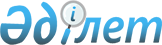 О внесении дополнения в приказ Министра науки и высшего образования Республики Казахстан от 13 сентября 2022 года № 43 "Об утверждении положения о Комитете по обеспечению качества в сфере науки и высшего образования Министерства науки и высшего образования Республики Казахстан"Приказ Министра науки и высшего образования Республики Казахстан от 17 октября 2023 года № 530
      В соответствии с пунктом 3 статьи 65 Закона Республики Казахстан "О правовых актах" ПРИКАЗЫВАЮ:
      1. Внести в приказ Министра науки и высшего образования Республики Казахстан от 13 сентября 2022 года № 43 "Об утверждении положения о Комитете по обеспечению качества в сфере науки и высшего образования Министерства науки и высшего образования Республики Казахстан" следующее дополнение: 
      в Положении о республиканском государственном учреждении "Комитет по обеспечению качества в сфере науки и высшего образования Министерства науки и высшего образования Республики Казахстан", утвержденных указанным приказом:
      пункт 15 дополнить подпунктом 34-1) следующего содержания:
      "34-1) проведение анализа и выявление системных проблем, поднимаемых заявителями в обращениях в рамках административных процедур;".
      2. Комитету по обеспечению качества в сфере науки и высшего образования Министерства науки и высшего образования Республики Казахстан в установленные сроки принять необходимые меры, вытекающие из настоящего приказа.
      3. Контроль за исполнением настоящего приказа возложить на курирующего вице-министра науки и высшего образования Республики Казахстан.
      4. Настоящий приказ вводится в действие со дня его подписания.
					© 2012. РГП на ПХВ «Институт законодательства и правовой информации Республики Казахстан» Министерства юстиции Республики Казахстан
				
      Министр 

С. Нурбек
